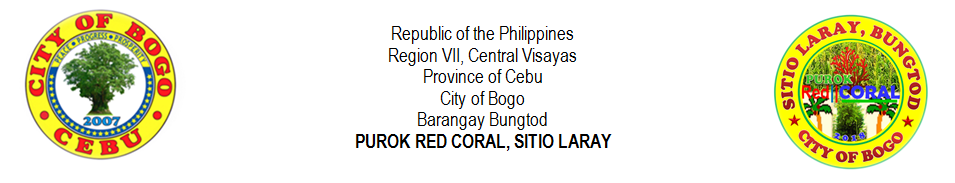 PUROK GENERAL MEETING AGENDAARRANGEMENTS:Public Disclosure of Purok Fund Utilization by Mrs. Rowena V. DadulDisplay of Household Monthly Dues and Others in a Manila PaperDisplay of All Officials Receipts to the PublicDiscussion of Fund UtilizationPublic Community Update by Mr. Percilito C. TillorDevelopment of the Purok CenterDevelopment in Health and NutritionAnnouncement of Livelihood Project of the BarangayPublic Announcement of the Working Committees and Members by Mrs. Perlie T. Ysulan and to be assisted by Mr. Percilito C. TillorDisplay of Members’ Names in Every Working CommitteesDiscussion of Duties and Responsibilities of the Working CommitteesFuture Plans and Other Matters by Mr. Rife D. AvenidoPlans for the Month of DecemberUpdatesOther MattersPublic Announcement and Plan for Reprofiling by Mr. Rife D. AvenidoSetting of Specific Date for ReprofilingAnnouncement of a 100 % Attendance During the ProfilingDiscussion and Updating of PenaltiesStrengthening of the Made By-LawsPurok Youth Updates by Mr. Percilito C. TillorPurok Youth MembershipRegular Community Service and PenaltiesChristmas DisplayPurok Open Forum to be led by Mr. Rife D. Avenido and to be assisted by the Co-Purok Council OfficersFeedbacksSuggestionsGroupings for Working Committees to be led by every ChairmanContact NumbersSetting of Meeting SchedulesForwarding of Contact Numbers and Dates to the Mrs. Mirasol S. TañaraOther Matters to be Discussed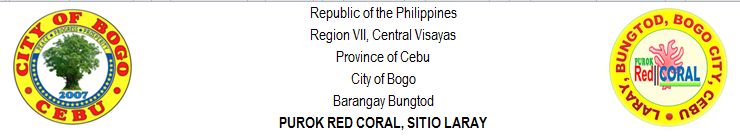 PUROK OFFICERS MEETING AGENDAARRANGEMENTS:A.   Finalization of the Documents       1.   Corrections on spelling of the names and other data       2.   Accomplishment of the following to be given to the purok officers as being assigned by the Purok              President in equal manner of distribution    	 2.1.   Furnish a copy of the barangay ordinance             2.2.   Furnish a copy of the guidelines set by the PGT             2.3.   Formulate rules and regulations of the purok to be made by the PGT             2.4.   Secure a complete data of height and weight of the children             2.5.   Secure a final and updated masterlist of all members of the purok             2.6.   Formulate reports and othersB.   Strict Implementation of the Rules       1.   Purok Pentakasi / Purok Cleaning             1.1.   “One Representative, One Household Policy”       2.   Suggested Policies:             2.1.   “No Financial Penalty Policy in the Pentakasi”             2.2.   “Equal Time Range of Duty Policy”             2.3.   “No Under 13 Policy” specifically in meetings and Pentakasi                     2.3.1.   This is for compliance in Ordinance No. 007 - 2017 Section 5 (5.7 b).                     2.3.2.   For safety and other reasonsC.   Replacement of officers if necessary, which according to Ordinance No. 007 - 2017 Section 8 (8.2) in the          Administrative Provisions states that at any given time officers can be replaced upon majority vote of the       members on any of the following circumstances:      1.   Transfer of residence      2.   Non-performance of duties as determined by the PGT      3.   Financial opportunismD.   Perform the duties and responsibilities of the purok committees and members stipulated with the following:      1.   Assist the purok secretary in making reports in respective designation.      2.   Perform duties in order to finish the projects within the area of the purok center.      3.   Perform such other functions in the respective designation as required by the purok president.E.   Improve participation in socio-cultural-economic activities organized by the LGU and barangay1.   Christmas Display and Lighting shall be stipulated with pictures as evidence2 .  Participation in Youth Leadership Training Seminar organized by the barangay was unattended.F.   Issues Alert:      1.   One person in double signature during the Pentakasi      2.   Unequal distribution of assignmentsG.   Formulation of the guidelines and rules and regulations of the purok by the PGTDate:November 28, 2018Venue:Purok Red Coral CenterTime:7:00 PMPresider:Mr. Rife D. Avenido, Purok PresidentOpening Prayer:Mrs. Amalia L. Ypil, Purok Vice-PresidentClosing Prayer:Ms. Elenita V. Ursabia, Purok AuditorRecording:Mrs. Mirasol S. Tañara, Purok SecretaryDate:January 12, 2019Venue:Purok Red Coral CenterTime:7:00 PMPresider:Mr. Rife D. Avenido, Purok PresidentOpening Prayer:Mrs. Amalia L. Ypil, Purok Vice-PresidentClosing Prayer:Ms. Elenita V. Ursabia, Purok AuditorRecording:Mrs. Mirasol S. Tañara, Purok Secretary